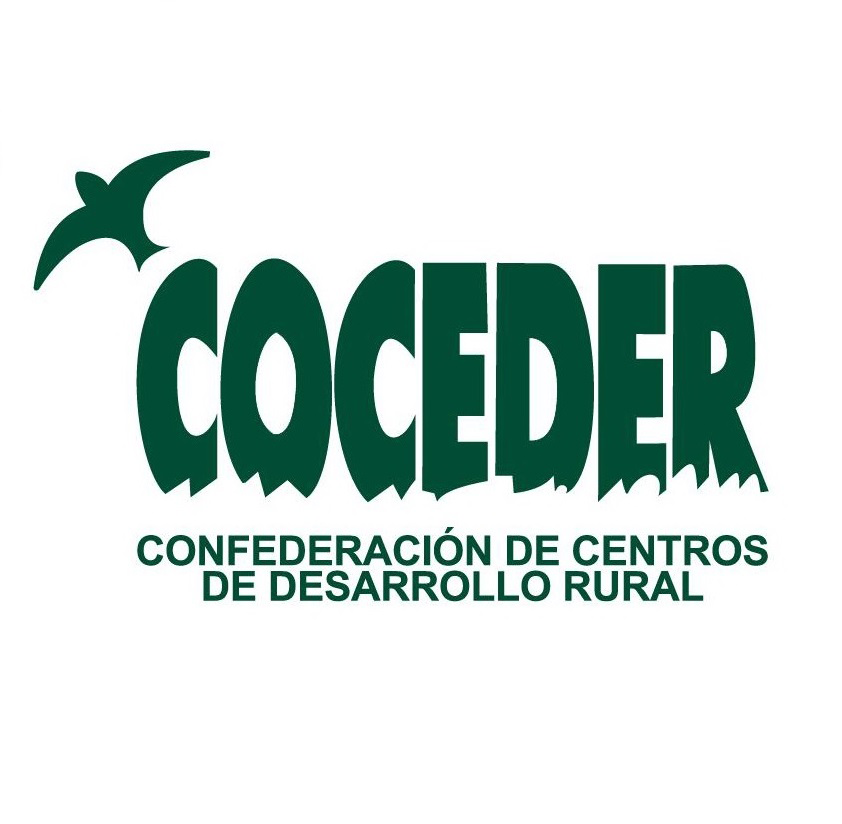 FICHA DE INSCRIPCIÓNJORNADAS PARA CONSERVACIÓN DE LA BIODIVERSIDAD AGRARIA Y SOBERANÍA ALIMENTARIA. Gestión de Bancos de Semillas.Área Medioambiente y Desarrollo Rural Sostenible (MEDES). COCEDER. www.coceder.orgDATOS PERSONALES Y DE LA ENTIDAD A LA QUE PERTENECE (rellenar el apartado sombreado en verde solo socios de COCEDER)NECESIDADES DE ALOJAMIENTO Y MANUTENCIÓN (Señalar con un X) (Solo para socios de COCEDER)Enviar una ficha de inscripción por cada persona asistente a:administracion2@coceder.orgMás información en: 651 689136 –983371279-955825797-686196370 FECHAMiércoles, 28 y jueves, 29 de octubre, 2015LUGARCentro de Desarrollo Rural Asociación Sastipem (COCEDER).Salón sociocultural. C/San José de Calasanz, 1. Martín de la Jara. SevillaNombreDomicilioDNITeléfonoCorreo electrónicoMarca coche y matriculaCdr. al que perteneceCargo en Cdr.Otra entidad distinta de COCEDER y cargoDía 27Día 28Día 29DesayunoDesayunoDesayunoAlmuerzoAlmuerzoCenaCenaAlojamientoAlojamiento